Cahier des ChargesProjet : Slip N’ Slide	Nous cherchons à créer un dispositif permettant la mesure du phénomène de glissement sur différentes surfaces. On choisit de viser un public d’enfants.Projet : Slip N’ SlideFONCTIONSCRITERESNIVEAUXSOLUTIONS (PHOTO)Expliquer le phénomène de glissement sur différentes surfacesDoit être facile à manipulerMécanisme simple : tir à la corde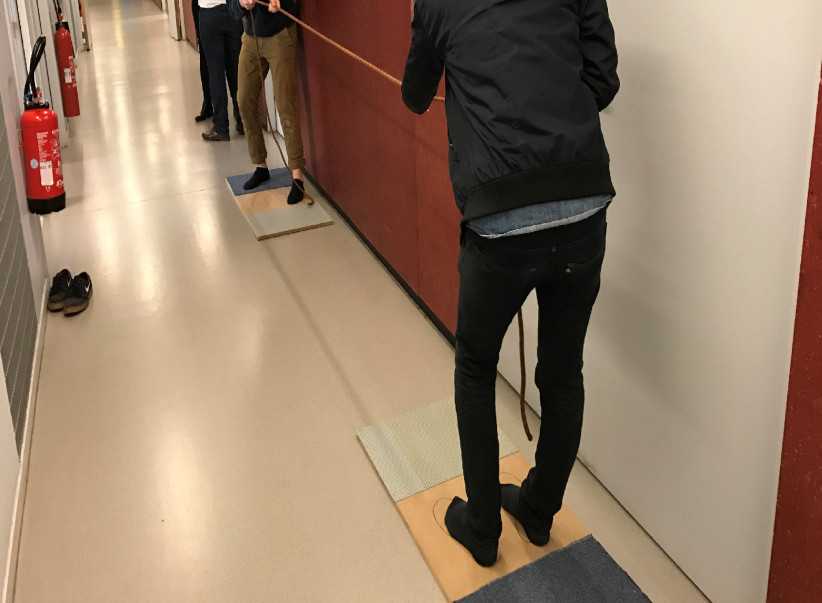 Doit être suffisamment solideUne planche du bois à 1m20 x 50 fixé avec les bracelets d’élastiques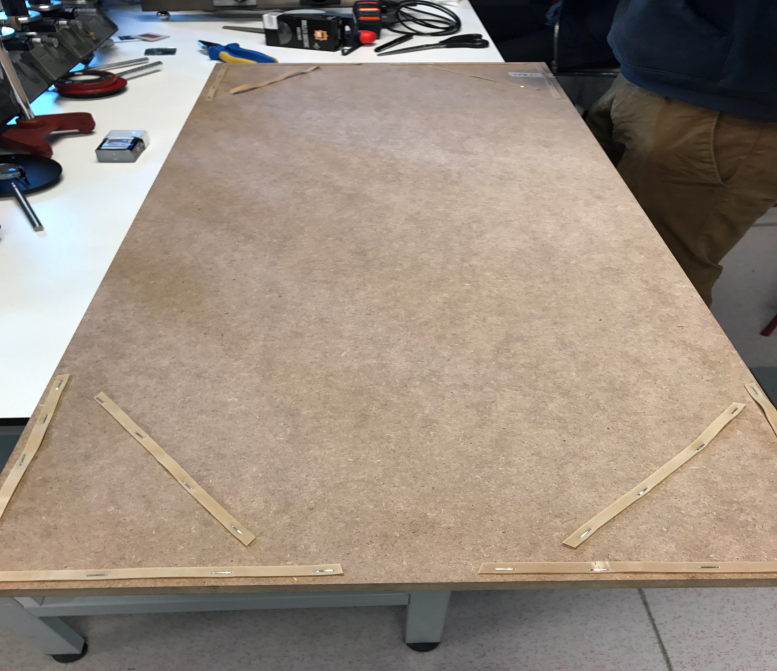 Avoir des différents matériaux Une planche du bois constitué de trois parties : Lego, bois, et moquette de taille 20 x 50 cm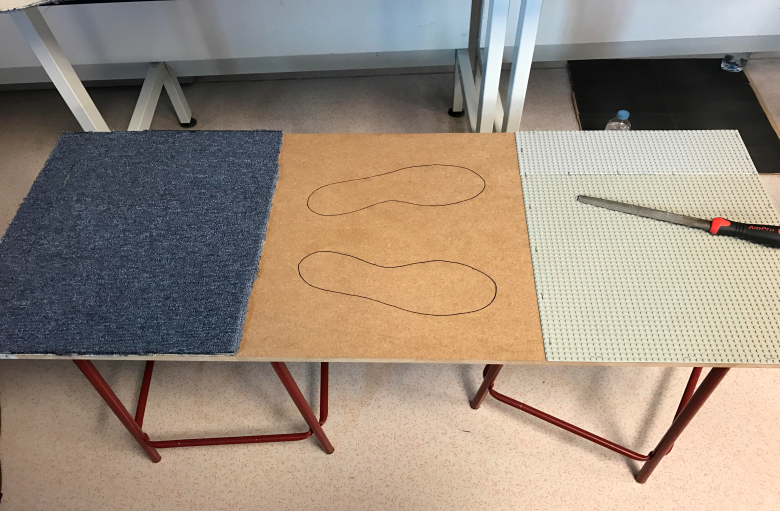 Assurer la sécurité du publicL’hauteur (l’épaisseur total) mesure au maximum 10 cm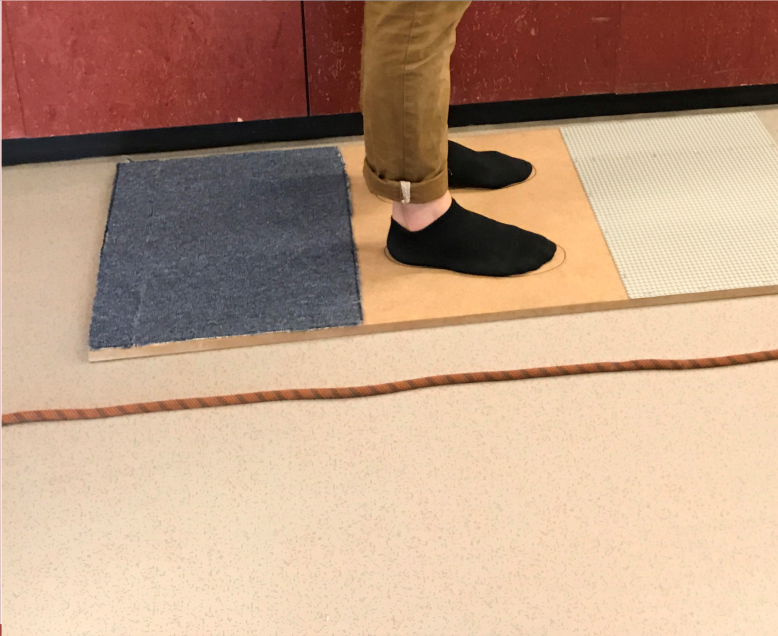 Etre transportableDeux planches de taille 1m20 x 50 cmLa corde doit mesurer suffisamment longue pour effectuer le tir à la cordeLa corde mesure au maximum 5m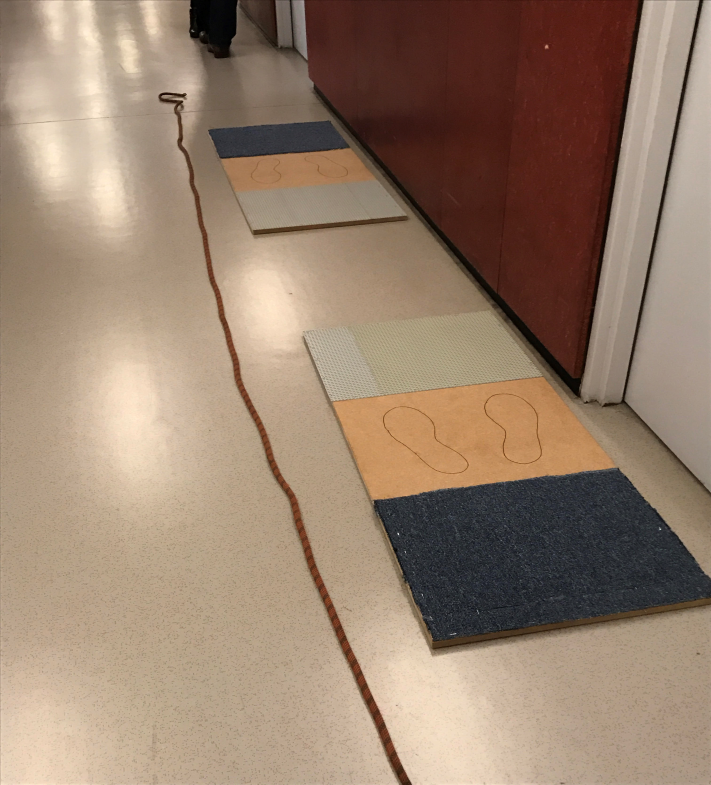 